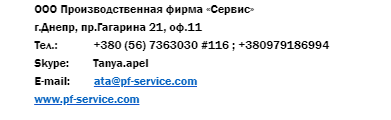 №НайменуванняКількістьцінасума1Проектор з кріпленням   SHORT THROW IN136ST, WXGA, 4000 LUMENS, 28,500:1, 3X HDMI135750357502Дошка SMART SBM685V135750357503монтаж та налагодження мультимедійного комплексу125000250004МФУ Samsung SL-M2070 (SS293B) + USB cableФормат пристрої	A4Технологія друку	лазернаКольоровість	монохромнийВбудована пам'ять	128 МБДрукШвидкість чорно - білого друку	20 ст/хвМакс. дозвіл, dpi	1200х1200Мін. щільність паперу	60 гр/м2Макс. щільність паперу	105 гр/м2КопіюванняЧорно - біле копіювання	20 ст/хвКоефіцієнт масштабування	50 – 200%Максимальна кількість копій	99 стСкануванняРозподільна здатність сканера	1200х1200 dpiГлибина кольору	24Расходные материалы	SU812A(1000 стор@5%)MLT-D111S/SEE (1000 стор@5%)ЛоткиЛоток видачі	100 стПодача паперу	150 стІнтерфейсиПровідні інтерфейси	USB 2.0ДодатковоПідтримка ОС	LinuxWindows XPWindows VISTAWindows 2000MAC OS X /10.3 и вышеМови опису	SPLРекомендоване навантаження на місяць	10000 тис. ст1450045005Switch TP-Link TL-SG1016D 16 port 10/100/1000MbitТип	КомутаторПорти	16 x 10/100/1000Base-TТип комутатора	некерованийФорм-фактор	ФіксованийМетод комутації	Store-and-forwardОхолодження	пасивнеПродуктивністьКомутаційна матриця	32 Гбіт/сТаблиця MAC-адрес	8000 записівJumbo-фрейми	10 КбМаксимальна споживана потужність	13.3 ВтФункціоналСтандарти і протоколи	IEEE 802.3u 100BASE-TXIEEE 802.3x Flow ControlIEEE 802.3ab 1000Base-T Gigabit EthernetIEEE 802.3i 10Base-TЕнергозбереження	Green TechnologyФункції	Автоматичне визначення MDI/MDIX на всіх портахАвтоузгодження швидкості на кожному портуУстановка Plug-and-playАвтоматичне оновлення MAC-адресСертифікати	CEFCCRoHSДодатковоМожливість монтажу в стійку1160016006Системний блок Dell OptiPlex 3060 MFF  i3-8100T  8GB  2.5  1TB  M+Kb    Win10Pro  Процесор	4 ядерний Intel Core i3-8100  (не менше 3,6 GHz, не більше 65W)Оперативна пам’ять	 8GB типу  DDR4 не менше 2666MHz Жорсткий диск	1000GB 3.5inch Serial ATA (7,200 RPM)Оптичний привід	DVD+/-RWВідеокарта	 Intel® HD Graphics Порти системного блока	Не менше 4 USB 3.0 Не менше 4 USB 2.0 1 роз’єм RJ-451 порт DisplayPort 1.21 роз’єм HDMI 1.41 лінійний вихідБлок живлення	Power Supply не більше 260Watt Програмне забезпечення 	Windows 10 ProРоз’ем	1 роз'єм M.2Відсік	1 внутрішній відсік 2,5 дюймаДодатково	Модуль TPM 2.0видалення даних с локального жорсткого диска через BIOS (Secure Erase)диски с самошифруванням (Opal, FIPS), кришка портів (стандартна комплектація), система оповіщення про  о відкриття корпуса (стандартна комплектація),пароль для налаштування и BIOS11157181728987Монiтор LCD DELL 18.5" E1916HV D-SubОсновніТип пристрою	моніторДіагональ екрану	18.5 "Покриття екрану	матовеПідтримка сторін	16:9Тип матриці	TN+FilmШирокоформатний монітор	Технічні характеристикиРекомендована роздільна здатність	1366x768Час реакції	5 мсLED підсвічування	 WLEDКонтрастність (статична)	600:1Яскравість екрану	200 кд/м2Кут огляду по вертикалі	65 °Кут огляду по горизонталі	90 °Розмір пікселя	0.3 ммРоз`ємиВходи	VGAДодатковоНастінне кріплення VESA	100x10112346258068монтаж скс та електроживлення у класі12200022000323304